Supplementary Figure 3. Association of serum calcium and incident diabetes stratified by predefined subgroups.a) Serum total calcium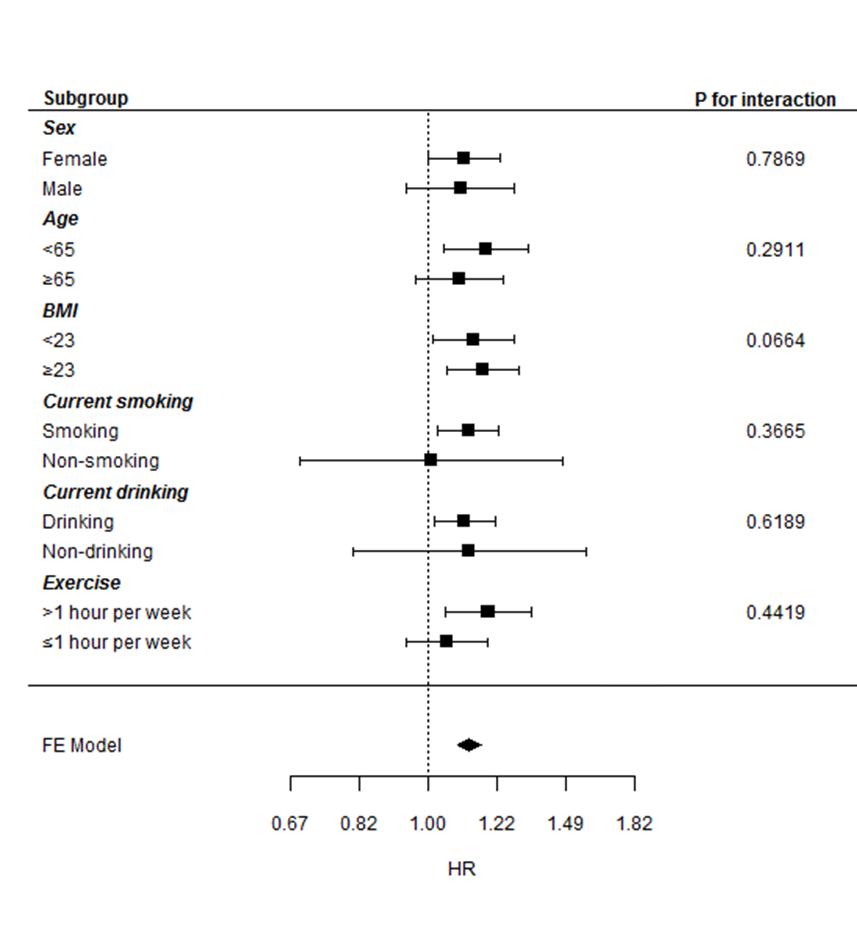 b) Albumin-corrected calcium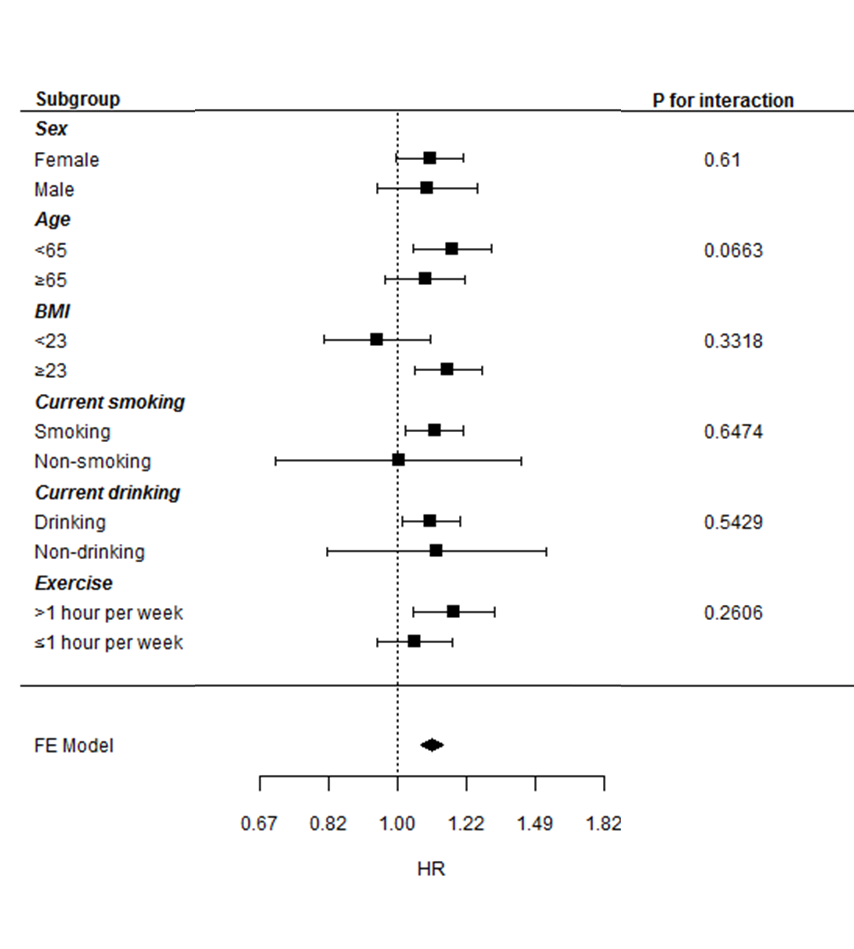 